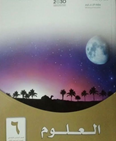 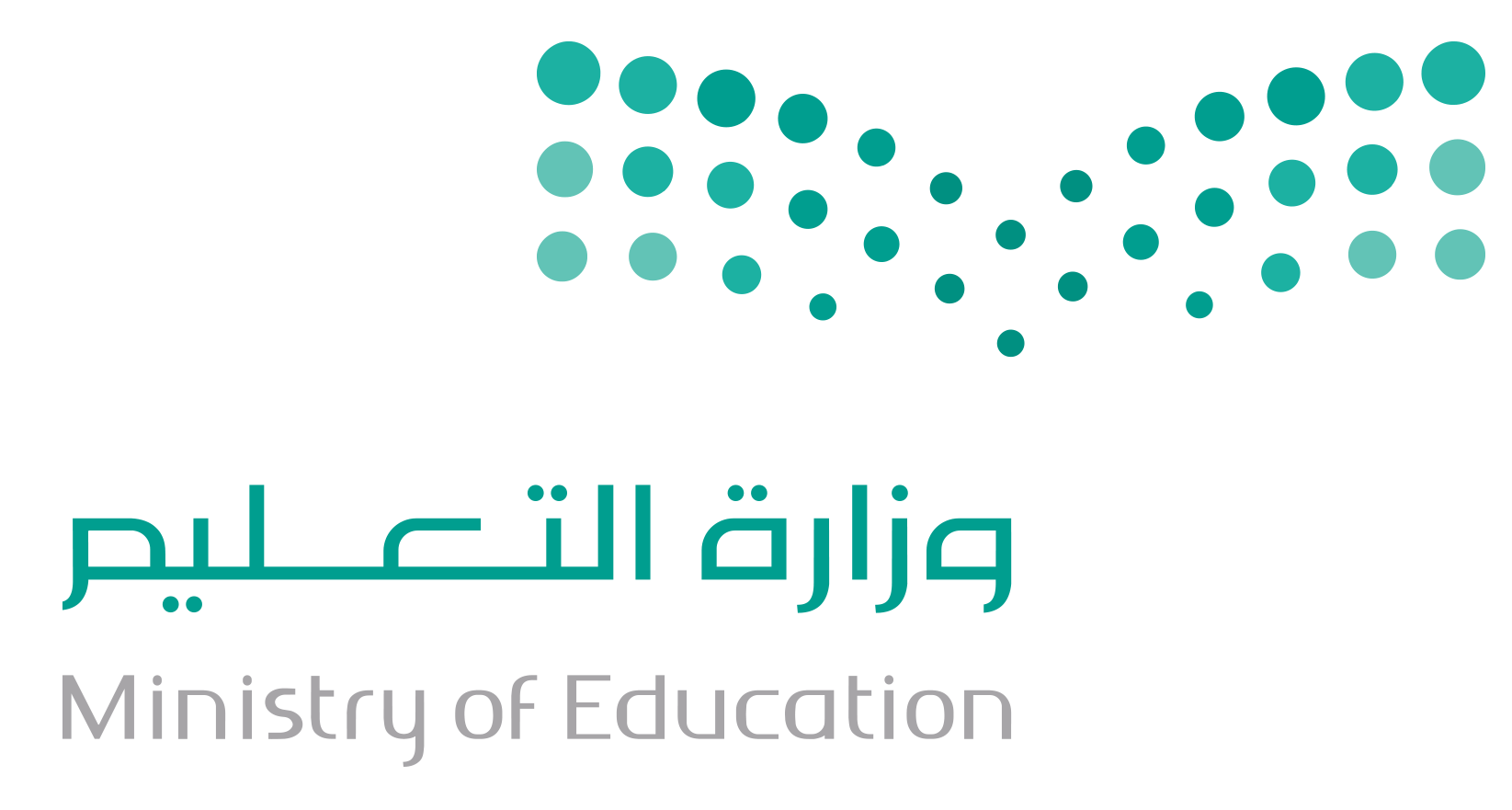 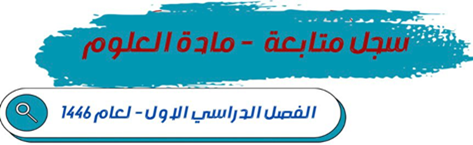 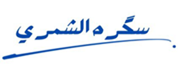 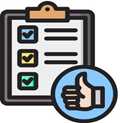 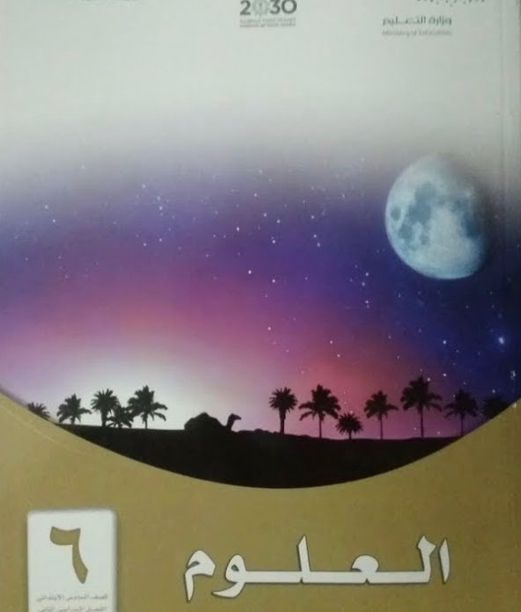 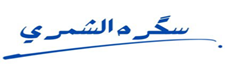 اسم الطالب/ةاسم الطالب/ةنظرية الخليةنظرية الخليةنظرية الخليةنظرية الخليةالخلية النباتية والخلية الحيوانيةالخلية النباتية والخلية الحيوانيةالخلية النباتية والخلية الحيوانيةالخلية النباتية والخلية الحيوانيةانقسام الخلاياانقسام الخلاياانقسام الخلاياانقسام الخلاياالوراثة والصفاتالوراثة والصفاتالوراثة والصفاتالوراثة والصفاتاسم الطالب/ةاسم الطالب/ةالحضورالمشاركةالواجبالمهماتالحضورالمشاركةالواجبالمهماتالحضورالمشاركةالواجبالمهماتالحضورالمشاركةالواجبالمهمات1234567891011121314151617181920اسم الطالب/ةاسم الطالب/ةعمليات الحياة في النباتاتعمليات الحياة في النباتاتعمليات الحياة في النباتاتعمليات الحياة في النباتاتعمليات الحياة في المخلوقات الحية الدقيقةعمليات الحياة في المخلوقات الحية الدقيقةعمليات الحياة في المخلوقات الحية الدقيقةعمليات الحياة في المخلوقات الحية الدقيقةالهضم والإخراج والتنفس والدورانالهضم والإخراج والتنفس والدورانالهضم والإخراج والتنفس والدورانالهضم والإخراج والتنفس والدورانالحركة والإحساسالحركة والإحساسالحركة والإحساسالحركة والإحساساسم الطالب/ةاسم الطالب/ةالحضورالمشاركةالواجبالمهماتالحضورالمشاركةالواجبالمهماتالحضورالمشاركةالواجبالمهماتالحضورالمشاركةالواجبالمهمات1234567891011121314151617181920